Abril 9 de 2014Lista de 40 animales Descripción partesClasificaciónHábitatAlimentaciónEnemigos naturalesLugares donde posiblemente viven los animalesLa selvaEl marEl rioLa tierra Las montañasEl aguaEl lagoEl basureroEl campoOtros animales.Los arbolesLas plantasEl aireEl pastoEl bosqueOtras clasificacionesCarnívoroHerbívoroOmnívoroCaníbalOvíparoVivíparoAéreosTerrestresAcuáticosAnfibiosDescribe los siguientes animales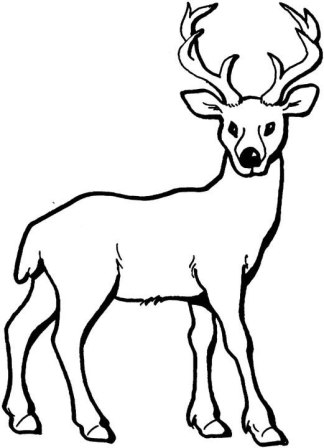 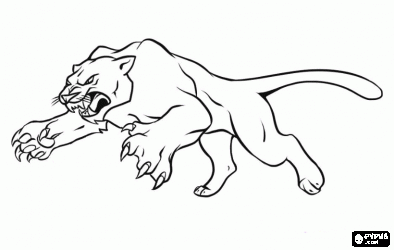 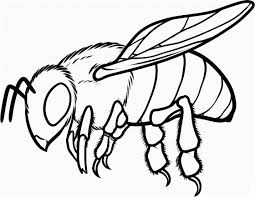 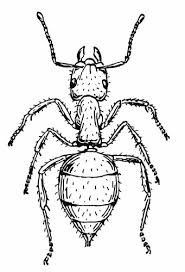 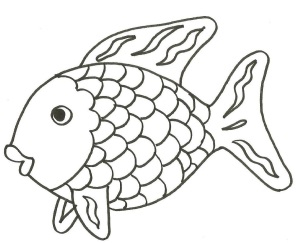 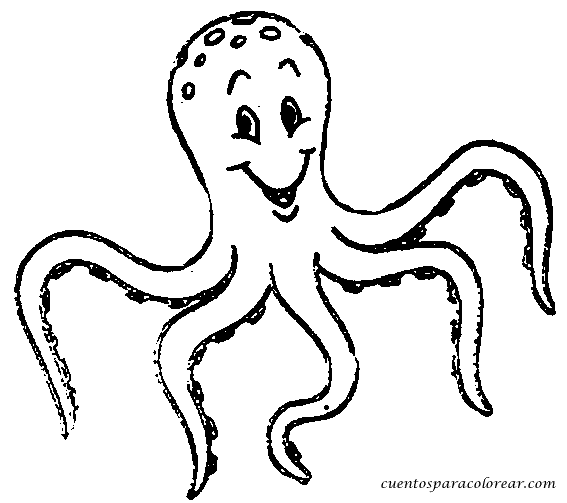 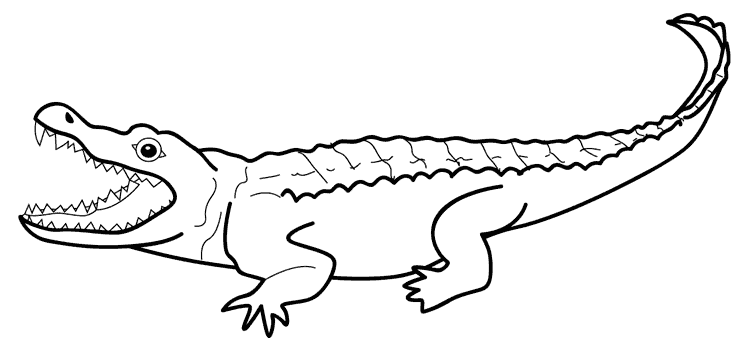 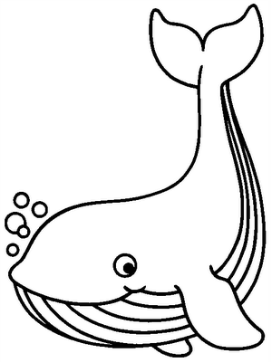 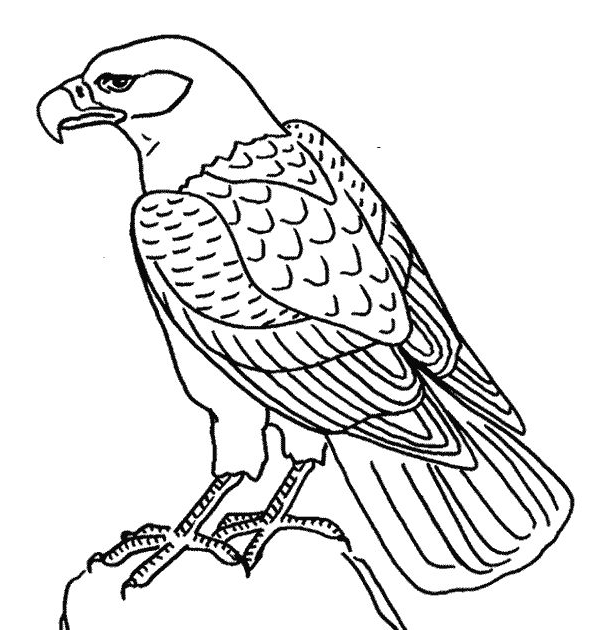 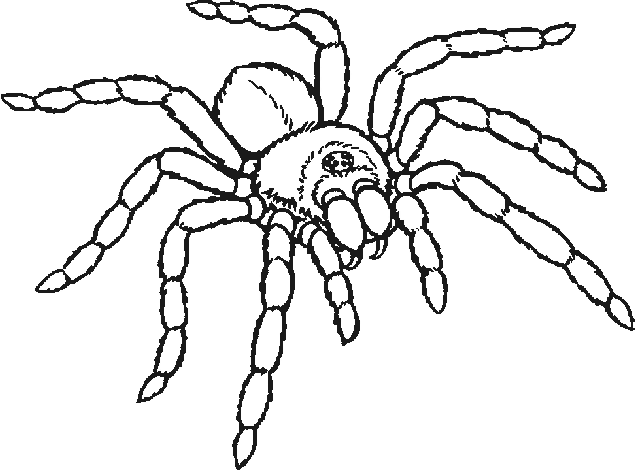 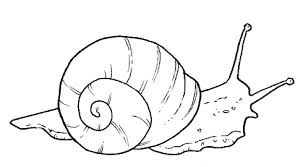 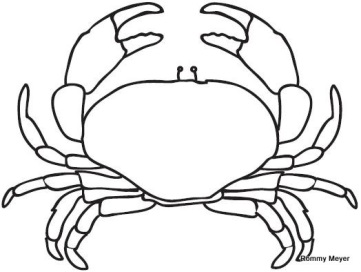 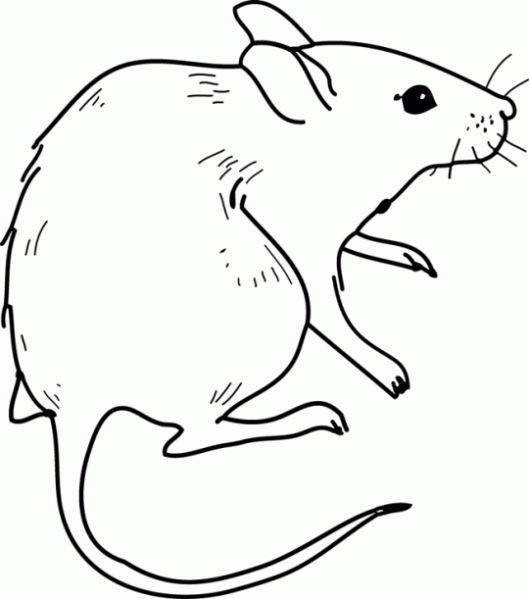 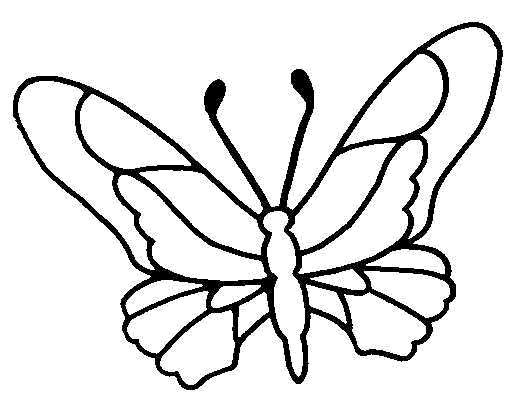 Nombre ------------------------------------------------------------------- fecha abril 9 de 2014Subject pronounSubject pronounSubject pronounAmarelnosotrosellosDividirustedesEl paistuOdiarEllaMis amigosEl perroGustarUstedesEllosNadieLeerEllosUstedesEl NiñoVerLa familiaLos estudiantesNosotrosTejerTu y yoTuMi mamaInsistirustedLa familiaEl presidentasistirLos estudiantesEl puebloyoComerTodosLos invitadosEl gatoEscucharLa familiaEl estudianteLos amigosBailarEl equipoLa parejaUstedesInsistirYoEllaLos vendedoresPrepararMi abuelaLos amigosYoorganizarUstedesNosotrosEllosPermitirLa fabricaLa familiaLos policiasDeberNadieLas personasEl presidentSaltarLa liebreLos venadosEl trabajadorPartirEl cocineroLos trabajadoresMi hermanoIluminarLa luzLas lamparasLa luna